О внесении изменения в постановлениеглавы Завитинского муниципальногоокруга  от 22.04.2022   № 328          В целях реализации на территории Завитинского муниципального округа мероприятий по проведению административной реформы, приведения административных регламентов предоставления муниципальных услуг в соответствие с действующим законодательствомп о с т а н о в л я ю: 1. Внести в постановление главы Завитинского муниципального округа от 22.04.2022 № 328 «Об утверждении административного регламента предоставления муниципальной услуги «Постановка на учет молодых семей в программу «Обеспечение жильем молодых семей», выдача свидетельства о праве на получение социальной выплаты на приобретение жилого помещения или строительство индивидуального жилого дома» следующее изменение:- дополнить постановление пунктом 11 следующего содержания:	«11. Признать утратившими силу постановления главы Завитинского района от 12.08.2014 № 310, от 23.11.2015 № 414, от 08.02.2016 № 43, от 13.01.2017 № 12, от 02.03.2017 № 153, от 25.05.2018 № 168, от 19.12.2018 № 494.». 2. Настоящее постановление подлежит официальному опубликованию.3. Контроль за исполнением настоящего постановления возложить на заместителя главы администрации Завитинского муниципального округа по муниципальному хозяйству П.В. Ломако.Глава Завитинского муниципального округа                                  С.С. Линевич 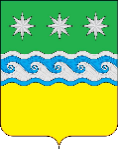 АДМИНИСТРАЦИЯ ЗАВИТИНСКОГО МУНИЦИПАЛЬНОГО ОКРУГА ГЛАВА ЗАВИТИНСКОГО МУНИЦИПАЛЬНОГО ОКРУГАП О С Т А Н О В Л Е Н И Еот ____________					                                              № ____г. ЗавитинскИсполнитель:Начальник отдела архитектуры и   градостроительстваВ.Н. ПавлюкНачальник отдела по правовым и социальным вопросам                                                                 С.С. СегодинаНачальник общего отдела                                                                И.В. АносоваЗаместитель главы администрации Завитинского муниципального округа по работе с территориями                                                                Е.В. Розенко 